ДОГОВОР №___________на оказание услугг. Москва								«____» ________ 201_ годаАссоциация участников финансового рынка «Некоммерческое партнерство развития финансового рынка РТС», именуемое в дальнейшем «НП РТС», в лице Вице-Президента Игоря Васильевича Ларионова, действующего на основании Доверенности №1 от 20.01.2016, с одной стороны, и __________________________________________________________________________________именуемое в дальнейшем «Заявитель», в лице _________________________________________, действующего на основании _________________________________________________, с другой стороны, (далее совместно именуемые Стороны) заключили настоящий договор (далее – Договор) о нижеследующем:1. Предмет Договора1.1. НП РТС обязуется в порядке и на условиях, определенных в Договоре и в Порядке формирования списка ценных бумаг, в отношении которых могут быть объявлены индикативные котировки в Информационной системе RTS Board (далее – Порядок формирования списка) оказывать Заявителю услуги по включению ценных бумаг в Список ценных бумаг, в отношении которых могут быть объявлены Индикативные котировки в Информационной системе RTS Board (далее – Список), в соответствии с полученным от Заявителя заявлением (далее – Заявление), а Заявитель обязуется принимать и оплачивать услуги в порядке и в размере, установленных пунктом 3 Договора. 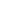 1.2. Вид (категория, тип) ценных бумаг, подлежащих включению в Список (далее - Ценные бумаги), указываются Заявителем в соответствующем Заявлении, которое является неотъемлемой частью Договора. Оплата услуг НП РТС по каждому Заявлению осуществляется отдельно.2. Права и обязанности сторон2.1. НП РТС обязуется:- в соответствии с полученным от Заявителя Заявлением включать Ценные бумаги в Список при соблюдении требований, установленных Порядком формирования списка, а также осуществлять иные действия, предусмотренные Порядком формирования списка.2.2. НП РТС вправе:- исключить Ценные бумаги из Списка в случаях, предусмотренных Порядком формирования списка;- не исключать Ценные бумаги из Списка в случае расторжения Договора;- отказать во включении Ценных бумаг в Список.2.3. Заявитель обязуется:- оплачивать услуги НП РТС в соответствии с пунктом 3 Договора.2.4. Заявитель вправе:- в период действия Договора для каждого последующего включения ценных бумаг в Список подавать Заявления о включении таких ценных бумаг;- подать заявление об исключении Ценных бумаг из Списка. 3. Оплата услуг3.1. Стоимость услуг НП РТС определяется в соответствии с действующими на дату подачи соответствующего Заявления Тарифами по включению ценных бумаг в Список, размещаемыми на сайте www.nprts.ru в сети Интернет. Указанные Тарифы не включают в себя НДС и иные налоги, уплата которых установлена действующим законодательством Российской Федерации. При выставлении счетов суммы налогов указываются дополнительно к стоимости услуг НП РТС.3.2. Оплата услуг производится Заявителем на основании выставленного НП РТС счета. Счет на оплату услуг НП РТС выставляет в течение 3 (трех) рабочих дней с даты принятия решения о включении Ценных бумаг в Список. Оплата услуг производится в рублях не позднее 10 (десяти) календарных дней с даты выставления счета на оплату. 3.3. Услуги считаются надлежащим образом оказанными, если в течение 5 (пяти) рабочих дней с даты включения Ценных бумаг в Список Заявитель письменно не заявит об обратном.4. Ответственность сторон4.1. Каждая из Сторон несет ответственность за невыполнение или ненадлежащее выполнение своих обязательств по Договору в соответствии с требованиями действующего законодательства Российской Федерации. 5. Порядок заключения, изменения и расторжения Договора5.1. Договор считается заключенным с даты его подписания обеими Сторонами. 5.2. Договор может быть расторгнут по соглашению Сторон. Каждая Сторона вправе в любое время отказаться от исполнения Договора, уведомив об этом другую Сторону. 5.3. Расторжение Договора является основанием исключения Ценных бумаг из Списка, за исключением случая, установленного пунктом 2.2. Договора.5.4. С даты исключения всех Ценных бумаг из Списка Договор считается расторгнутым.6. Заключительные положения6.1. Термины и определения, используемые в Договоре, трактуются в соответствии с Правилами оказания услуг по предоставлению доступа к Информационной системе RTS Board, Порядком формирования списка и действующим законодательством Российской Федерации.6.2. Все споры, разногласия или требования, возникающие из Договора, в том числе вопросы, касающиеся его исполнения, нарушения, прекращения, расторжения или недействительности, подлежат разрешению путем переговоров. В случае невозможности разрешения указанных споров путем переговоров они подлежат разрешению в Третейском суде Саморегулируемой организации «Национальная ассоциация участников фондового рынка», действующим в соответствии с его Регламентом.7. Реквизиты и подписи Сторон:НП РТСЗаявительАссоциация участников финансового рынка «Некоммерческое партнерство развития финансового рынка РТС»Место нахождения: Россия, 127006,Место нахождения:г. Москва, ул. Долгоруковская, д. 38, стр. 1Почтовый и фактический адрес: Россия, 127006,Почтовый адрес: г. Москва, ул. Долгоруковская, д. 38, стр. 1ИНН 7712095220/ КПП 775001001ИНН / КПП Банковские реквизиты:Банковские реквизиты:р/с 40701810500100000024 в ПАО «Бест Эффортс Банк»БИК 044525186р/свк/с 30101810400000000186Кор/счет / БИК___________________________________________________________________________________/ Ларионов И.В./______________/_______________/м.п.м.п.